            North-Eastern Hill University, Tura Campus, Tura, Meghalaya[Bioinformatics Center, Department of RDAP,P.O.-Lower Chandmari-794002,District-West Garo Hills, Tura, Meghalaya][Centre’s Email: drbkm1972@yahoo.co.in][Contact number: 09436306259]1. Background: The Bio-Informatics Facility (BIF) of NEHU, Tura campus was sanctioned in the month of Feb, 2008 and we received the sanctioned order in the month of March 2008. The center has constituted a management committee as defined in the ToR and the committee is headed by the Pro-Vice chancellor, North-Eastern Hill University, Tura campus, who also happens to be the institutional Head of NEHU, Tura campus. This center is attached with the Department of Rural Development and Agricultural Production. The department has a full-fledged demonstration farm and well equipped laboratory for rural development, horticulture production, livestock production, Dairy Technology agriculture and other allied activities. The site itself is a treasure of flora and fauna. As a beginning step of building database, the demonstration itself would be the initial point. This has already been started by the research scholars and the students as part of their curriculum.2. Status of the Centre:  BIF3. Area of specialization: Animal Husbandry& Dairying (Dairy Technology), Horticulture,  Rural  Development, Systems Biology, Network Biology, Computational Biology4. Infrastructure facilities available in the Centre:5.  Details about Staff members working in the centre:6. Training/Workshop organized in last on year-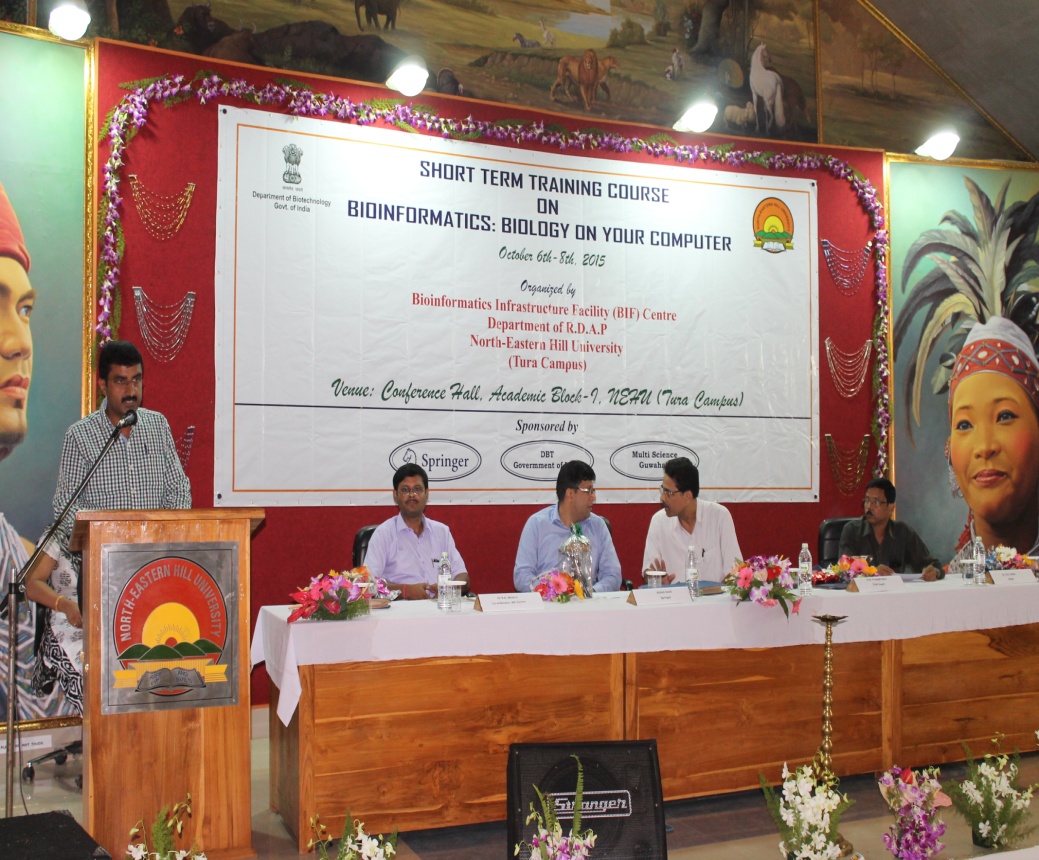 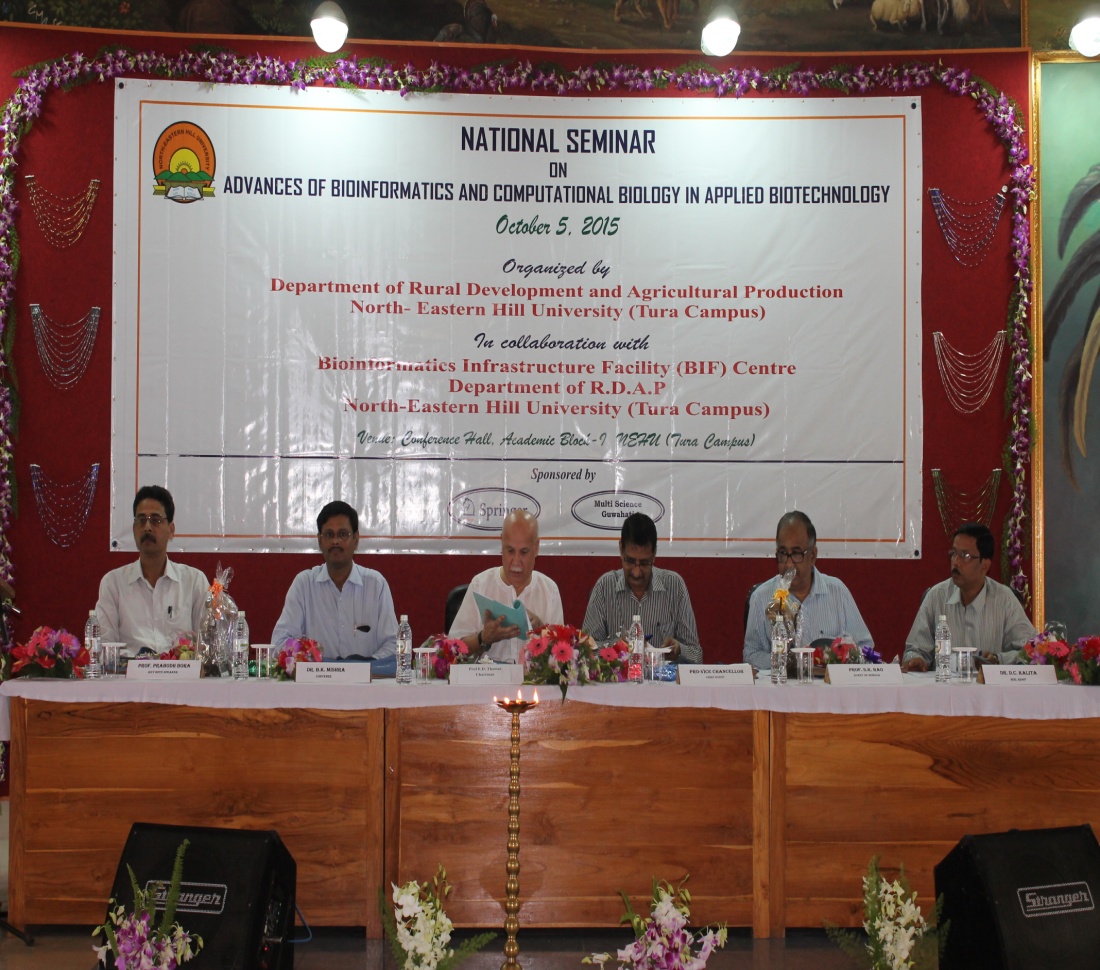 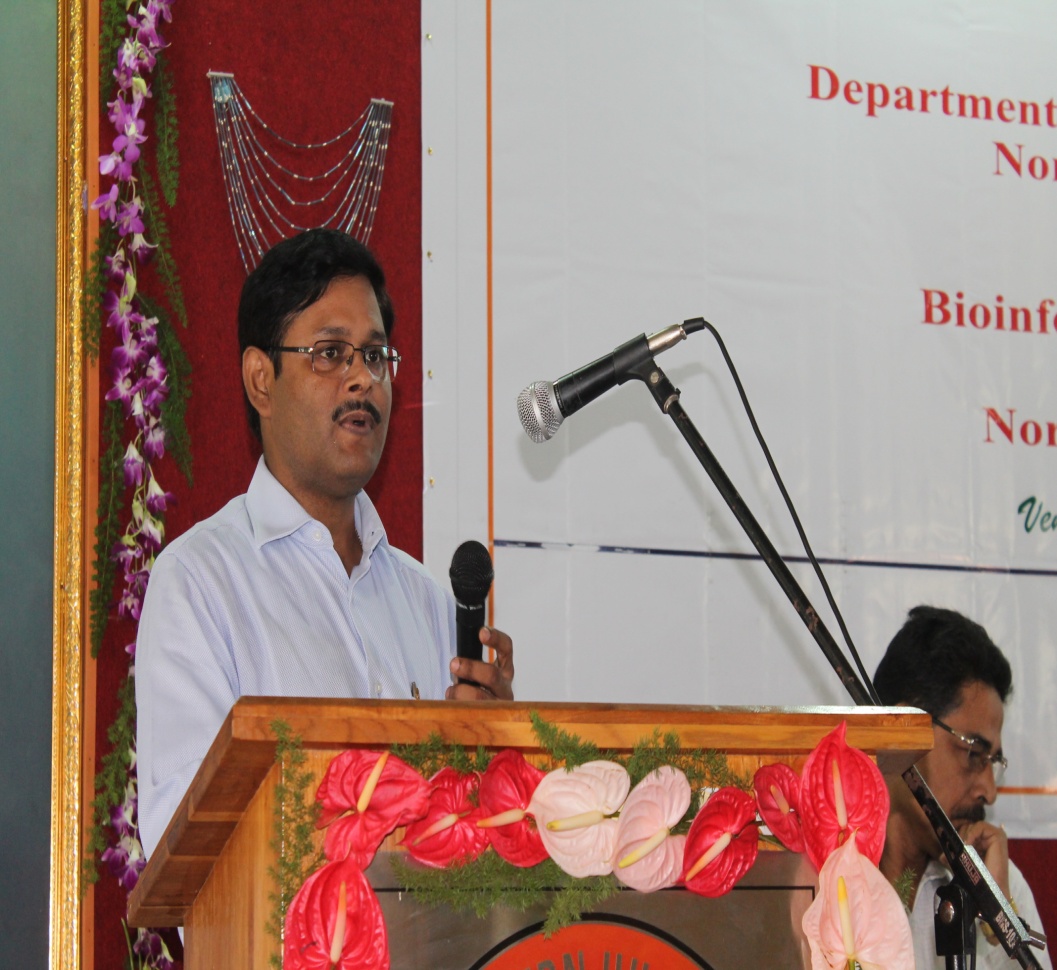 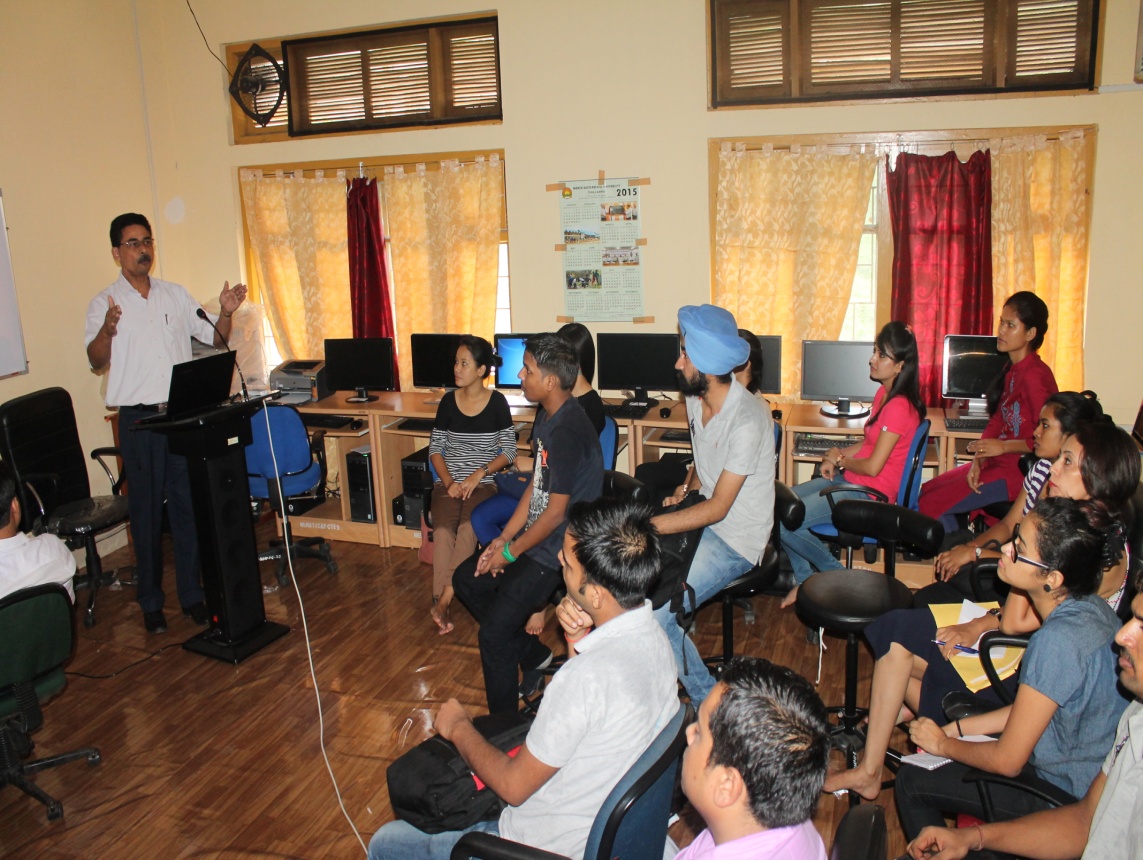 7. Research activities in Bioinformatics: Mr Biswajit Bora, from Dibrugarh University has completed his dissertation work for the completion of M.Sc Bioinformatics under the studentship from this centre. His title of research was “pBio: An open source java library for the Analysis of Protein Stability and Disorder”Insilco approach has been incorporated to design siRNA for sweet potato leaf curl disease Gene interaction networks has been developed for type 2 diabetes genes Prospects of multi cloud collaboration in Bioinformatics have been initiated. Downy Mildew research prospects with respect to Indian scenario.Web page designing work of the centre has been initiated.Research work started on Physico-Chemical and Microbial quality of fermented beverages of Garo Hills, Meghalaya.one Major Project titled “Bio-prospecting of Lactic Cultures from North-Eastern Regions to Develop Functional Fermented Soya Foods with potential health benefits” funded by DBT (Twinning) in collaboration with ANAND Agriculture University Gujrat is going on. 8. Papers presented in the conferences:Bora B , Achary K B, Mishra B K (2015) “pBio: An Open Source Java Library for The Analysis of Protein Stability and Disorder” national seminar on “Advances of Bioinformatics and Computational Biology in Applied Biotechnology” at NEHU, Tura Campus,5th Oct, 2015Achary K B, Bisht S S , Mishra B K “Gene Interaction Networks of Type 2 Diabetes Genes Improves Disease Intervention” national seminar on “Advances of Bioinformatics and Computational Biology in Applied Biotechnology “ at NEHU, Tura Campus,5th Oct,2015Lal D, Baalaji N S (2015) “An Insilico Approach to Design Potential siRNA for Viral (Begomoviruses) Disease in Sweet Potato Plant”  national seminar on “Advances of Bioinformatics and Computational Biology in Applied Biotechnology “ at NEHU, Tura Campus,5th Oct,20159. Proposed activities for the next yearThe North Eastern Hill University, Tura Campus has been already shifted to its new and permanent site. In the permanent campus the Department of RDAP has been earmarked and the Bioinformatics lab is established in the Department. At permanent site the following activities have been envisaged to be taken up:We are planning to conduct a three day training program   on “Network Biology: An Insight Towards System Level Understanding of Biology and Disease Pathologies”  from Dec 15-17,2015We are planning to conduct a two day training program on “Sequence Alignment and Variations”  from March 20-21,2016Research work on computational analysis of downy mildew resistance gene RRP in Arabidopsis Thaliana.Research work on insilico sequence analysis of BSP1,ACAN and MSTN of Bos taurus.Research work will start on mutual co-evolutionary relationship between residues in a protein family, GSEA approach on available microarray data, Gene regulatory network etc.Working on Sclerocis: Current Indian Scenario.Training program to encourage the research scholars of the department and other institutions to make use of bioinformatics facilities in their respective research works.To continue spreading awareness, knowledge sensitization by imparting hands-on training in the areas of bioinformatics and biotechnology to the students from various school/college of nearby areas.Fostering partnership, collaborative research, industry institute partnership and entrepreneurship development to achieve the status of center for excellence in advanced training in Bioinformatics and Biotechnology.Proposed Budget for the Next Financial YearContact details:S.NHard/Software/ Equipment’s          Quantity (Nos)1.Computer H.P. Compaq102.Work Station023.UPS124.Computer table and chair12 each5.IBM Server Medium end016.Microsoft visual studio Professional 2012017.Microsoft SQL Server Cal (5 CAL)018.Microsoft Windows R Sever 2012 Standard0109Microsoft Windows Sever 2012 User CAL (5 CAL) 0210UPS 1100 VA APC0111UPS 1000 VAT0112H P Desk Jet Printer0113UPS 600 VAT0814Hard Disk Internal 500GB0115H P Laser jet with networking Printer0116LCD Projector SHARP PG LX-20000117Xerox Machine + Voltage Stabilizer Canon iR 20020118Digital Podium Strake SRP-60M0119Online UPS (Numeric) 3 KVA0120Desktop PC HP AIO Core-i30121Note Book + Tab (Acer one 10)0222LCD projector presenter (iBall)03SNNameDesignationSpecializationAbsorption Status1Dr B K MishraAssistant Professor cum CoordinatorDairying Science & Technology Permanent2Dr B MathewAssistant Professor cum Co-CoordinatorHorticulturePermanent3Dr K B AcharyResearch AssociateSystems BiologyContractual/ Temporary4Annapurna SaikiaTraineeshipComputer ScienceContractual/ Temporary5Dyna LalTraineeshipBioinformaticsContractual/ Temporary6Biswajit BoraStudentshipBioinformaticsContractual/ TemporarySNTitleDateLevel of ParticipantsNo of Participants1Three Days Short Term Training Course on Bioinformatics: Biology on Your Computer6th-8th October,2015Teachers, Researchers, PhD and PG students202One  Day National Seminar on Advances of Bioinformatics and Computational Biology in Applied Biotechnology. (In Collaboration with BIF Centre)5th October, 201Teachers, Researchers, PhD and PG students135A. RecurringA. RecurringSeminar/Training ProgramRs. 1,00,000/-ContingencyRs. 3,00,000/-Travel GrantRs. 1,00,000/-Manpower Salary (RA)Rs. 4,75,200/-Studentship Rs.     96,000/-Traineeship  Rs.      96,000/-B. Non-RecurringB. Non-RecurringEquipment/SoftwareRs. 5,00,000/-Name of the CoordinatorDr. B. K. MishraName of Co-CoordinatorDr. B. Mathew Postal AddressDepartment of RDAP, NEHU, Tura Campus, Tura, P.O. Lower Chandmari-794002Phone Number/ Mobile. No.03651-223107/ 09436306259Fax No.03651-223953Emaildrbkm1972@yahoo.co.inbirendramishra14@gmail.comWebsitewww.nehu.ac.in/tura